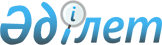 О внесении изменений и дополнений в приказ Министра финансов Республики Казахстан от 1 апреля 2010 года № 141 "Некоторые вопросы Единой бюджетной классификации Республики Казахстан"
					
			Утративший силу
			
			
		
					Приказ Министра финансов Республики Казахстан от 19 января 2012 года № 36. Зарегистрирован в Министерстве юстиции Республики Казахстан 20 января 2012 года № 7391. Утратил силу приказом Министра экономики и бюджетного планирования Республики Казахстан от 13 марта 2013 года № 71      Сноска. Утратил силу приказом Министра экономики и бюджетного планирования РК от 13.03.2013 № 71 (вводится в действие со дня его официального опубликования).      ПРИКАЗЫВАЮ:



      1. Внести в приказ Министра финансов Республики Казахстан от 1 апреля 2010 года № 141 "Некоторые вопросы Единой бюджетной классификации Республики Казахстан" (зарегистрированный в Реестре государственной регистрации нормативных правовых актов за № 6148), следующие изменения и дополнения:



      в приложении 1 к указанному приказу:



      в классификации поступлений бюджета:



      в категории 2 "Неналоговые поступления":



      в классе 04 "Штрафы, пени, санкции, взыскания, налагаемые государственными учреждениями, финансируемыми из государственного бюджета, а также содержащимися и финансируемыми из бюджета (сметы расходов) Национального Банка Республики Казахстан":



      в подклассе 1 "Штрафы, пени, санкции, взыскания, налагаемые государственными учреждениями, финансируемыми из государственного бюджета, а также содержащимися и финансируемыми из бюджета (сметы расходов) Национального Банка Республики Казахстан, за исключением поступлений от организаций нефтяного сектора": 



      наименование специфики 45 "Административные штрафы, пени, санкции, взыскания, налагаемые Счетным комитетом по контролю за исполнением республиканского бюджета, за исключением поступлений от организаций нефтяного сектора" изложить в следующей редакции:

      "45 Санкции, взыскания, подлежащие уплате по поручению и/или во исполнения решений Счетного комитета по контролю за исполнением республиканского бюджета, за исключением поступлений от организации нефтяного сектора";



      в функциональной классификации расходов бюджета:



      в функциональной группе 01 "Государственные услуги общего характера":



      в функциональной подгруппе 9 "Прочие государственные услуги общего характера":



      дополнить администратором бюджетных программ 271 с бюджетной программой 061 следующего содержания:

      "271 Управление строительства области

      061 Развитие объектов государственных органов"; 



      в функциональной группе 02 "Оборона": 



      в функциональной подгруппе 2 "Организация работы по чрезвычайным ситуациям":



      по администратору бюджетных программ 202 "Министерство по чрезвычайным ситуациям Республики Казахстан": 



      по бюджетной программе 001 "Услуги по формированию и реализации государственной политики в области предупреждения и ликвидации чрезвычайных ситуаций природного и техногенного характера":



      в наименование бюджетной подпрограммы 100 "Обеспечение деятельности уполномоченного органа по формированию и реализации государственной политики в области предупреждения и ликвидации чрезвычайных ситуаций природного и техногенного характера" внесено изменение на государственном языке, текст на русском языке не изменяется;



      в функциональной группе 07 "Жилищно-коммунальное хозяйство":



      в функциональной подгруппе 1 "Жилищное хозяйство":



      по администратору бюджетных программ 271 "Управление строительства области":



      в наименование бюджетной программы 056 "Целевые трансферты на развитие из республиканского бюджета бюджетам районов (городов областного значения) на строительство и (или) приобретение жилья и развитие инженерно-коммуникационной инфраструктуры в рамках Программы занятости 2020" внесено изменение на государственном языке, текст на русском языке не изменяется;



      дополнить администратором бюджетных программ 351 с бюджетной программой 010 следующего содержания:

      "351 Управление земельных отношений города республиканского значения, столицы 

      010 Изъятие, в том числе путем выкупа, земельных участков для государственных надобностей и связанное с этим отчуждение недвижимого имущества";



      в функциональной группе 10 "Сельское, водное, лесное, рыбное хозяйство, особо охраняемые природные территории, охрана окружающей среды и животного мира, земельные отношения": 



      в функциональной подгруппе 9 "Прочие услуги в области сельского, водного, лесного, рыбного хозяйства, охраны окружающей среды и земельных отношений": 



      по администратору бюджетных программ 364 "Управление предпринимательства и промышленности города республиканского значения, столицы":



      дополнить бюджетной программой 035 следующего содержания:

      "035 Формирование региональных стабилизационных фондов продовольственных товаров за счет трансфертов из республиканского бюджета".



      2. Департаменту методологии бюджетных процедур (А.Н. Калиева) обеспечить государственную регистрацию настоящего приказа в Министерстве юстиции Республики Казахстан.



      3. Настоящий приказ вводится в действие со дня его государственной регистрации.      Министр                                    Б. Жамишев
					© 2012. РГП на ПХВ «Институт законодательства и правовой информации Республики Казахстан» Министерства юстиции Республики Казахстан
				